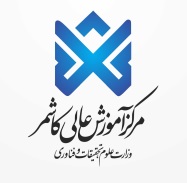 (فرم شماره 1)در اجراي شيوه‌نامه ضوابط استفاده از فرصت مطالعاتي در جامعه يا صنعت براي اعضاي هيأت علمي دانشگاهها و مراكز پژوهشي مصوب وزارت علوم، تحقيقات و فناوري ضروري است اين فرم پس از تكميل جهت طي مراحل اداري به مديرگروه آموزشي مربوطه ارائه گردد.1ـ مشخصات متقاضي2ـ شرايط متقاضي:تذكر1: براساس شيوه نامه، فرصت مطالعاتي در جامعه يا صنعت براي تبديل وضعيت اعضاي هيات علمي كه از ابتداي سال 98 دوره پيماني يارسمي آزمايشي راآغاز مي‌كنند الزامي است.تذكر2: متقاضي موظف است تا قبل از صدور حكم ماموريت ازپست اجرايي خود استعفا نمايد.3ـ مأموريت‌هايا فرصت‌هاي مطالعاتي قبلي(اعم از داخلي وخارجي)4ـ وضعيت مرخصي‌هاي بدون حقوق قبلي5ـ مشخصات واحد عملياتي هدف براي فرصت مطالعاتي در جامعه يا صنعت درخواستي 6- موضوع فرصت مطالعاتي:7-  جدول زمانبندي مراحل انجام تحقيق:8ـ خلاصه برنامه كاري براي فرصت مطالعاتي شامل عنوان، هدف، روش انجام كار، و محور اصلي و ارتباط موضوعي آن با اولويت هاي پژوهشي و نيازهاي واحد عملياتي9- اين قسمت توسط متقاضي تكميل گردد:10-اين قسمت توسط جانشين متقاضي تكميل مي گردد:11ـ اين قسمت توسط مراجع ذيربط به ترتيب و پس از انجام مكاتبات و بررسي مدارك تائيد مي‌‌گردد:12-اظهارنظررياست دانشگاه:نام و نام خانوادگي متقاضي:نام و نام خانوادگي متقاضي:كدپرسنلي:گروه آموزشي:دانشكده:دانشكده:مدرك تحصيلي:رشته تحصيلي: رشته تحصيلي: مرتبه علمي: مربي                  استاديار                            دانشيار                                  استاد مرتبه علمي: مربي                  استاديار                            دانشيار                                  استاد مرتبه علمي: مربي                  استاديار                            دانشيار                                  استاد تلفن:                                                        ايميلتلفن:                                                        ايميلتلفن:                                                        ايميلتاريخ استخدام در مرکز آموزش عالی کاشمر:پست اجرايي فعلي:تاريخ تبديل وضعيت از پيماني به رسمي-آزمايشي:تاريخ تبديل وضعيت از پيماني به رسمي-آزمايشي:تاريخ تبديل وضعيت از رسمي آزمايشي به رسمي-قطعي:تاريخ تبديل وضعيت از رسمي آزمايشي به رسمي-قطعي:وضعيت استخدامي فعلي1- (پيماني) :مدت درخواستي فرصت:الف-6ماه تمام وقت:                                                            ب-12ماه نيمه‌وقت                       2-(رسمي-‌آزمايشي ):مدت درخواستي فرصت:الف-3ماه تمام وقت                                                             ب-6ماه نيمه‌وقت              3-رسمي_قطعي:مدت درخواستي فرصت:الف-3ماه ‌تمام‌وقت                                                            ب-6ماه نميمه وقت   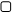 وضعيت استخدامي فعلي1- (پيماني) :مدت درخواستي فرصت:الف-6ماه تمام وقت:                                                            ب-12ماه نيمه‌وقت                       2-(رسمي-‌آزمايشي ):مدت درخواستي فرصت:الف-3ماه تمام وقت                                                             ب-6ماه نيمه‌وقت              3-رسمي_قطعي:مدت درخواستي فرصت:الف-3ماه ‌تمام‌وقت                                                            ب-6ماه نميمه وقت   نوع مأموريتمدتمدتمدتمدتمدتمدتمدتكشور/شهر ميزباندانشگاه/مؤسسه/ مركز يا صنعت ميزباننوع مأموريتشروعشروعشروعشروعخاتمهخاتمهخاتمهكشور/شهر ميزباندانشگاه/مؤسسه/ مركز يا صنعت ميزباننوع مأموريتروزماهسالروزروزماهسالكشور/شهر ميزباندانشگاه/مؤسسه/ مركز يا صنعت ميزبانبورسفرصت مطالعاتي خارجيفرصت مطالعاتي خارجيفرصت مطالعاتي خارجيفرصت مطالعاتي داخليفرصت مطالعاتي داخليفرصت مطالعاتي داخليمأموريت بــا استفــاده از مرخصي بدون حقوقمأموريت بــا استفــاده از مرخصي بدون حقوقمدت مدت مدت مدت مدت مدت شروعشروعشروعپايانپايانپايانروزماهسالروزماهسالنام واحد عملياتي........................آدرس شماره تماس نوع واحد عملياتي□ دولتي                  □ غيردولتيزمينه كاري واحد عملياتيدليل انتخاب واحد عملياتيعنوان فرصت مطالعاتينوع تحقيق□ بنيادي          □ كاربردي                  نتايج مورد انتظار از انجام فرصت مطالعاتيرديفعنوان كارزمان (بر حسب ماه)زمان (بر حسب ماه)زمان (بر حسب ماه)زمان (بر حسب ماه)زمان (بر حسب ماه)زمان (بر حسب ماه)زمان (بر حسب ماه)زمان (بر حسب ماه)زمان (بر حسب ماه)زمان (بر حسب ماه)زمان (بر حسب ماه)زمان (بر حسب ماه)رديفعنوان كار123456789101112طول مدت اجراي تحقيق:... ماه... ماه... ماه... ماه... ماه... ماه... ماه... ماه... ماه... ماه... ماه... ماه............................................................................................................................................................................................................................................................................................................................................................................................................................................................................................................................................................................................................................................................................................................................................................................................................................................................................................................................................................................................................................................................................................................................................................................................................................................................................................................................................................................................................................................................................................................................................................................اينجانب........................................... كه متقاضي فرصت مطالعاتي مي‌باشم، بدينوسيله تعهد مي‌نمايم كه پس از تصويب مأموريت مذكوردر دوره‌هاي زماني يك ماهه گزارش پيشرفت و پس از اتمام فرصت مطالعاتي گزارش نهايي و دستاورد‌هاي آن را به همراه راهكارها و پيشنهادهاي اصلاحي براي بهبود امور و موضوعات مهم پژوهشي بر اساس مواد 7 و 8 شيوه ‌نامه‌ي فرصت مطالعاتي اعضاي هيأت علمي دانشگاه‌ها و موسسات پژوهشي در صنعت و جامعه، تهيه و به مراجع ذيربط ارسال نمايم.							                                                       				                                                           		                                                                       نام ونام خانوادگي متقاضي                                                                                                             امضاء و تاريخ                        اينجانب..................................... داراي سمت ..................................... تعهد مي نمايم كه درغياب آقاي/خانم دكتر................................... استفاده كننده از فرصت مطالعاتي، وظايف آموزشي ايشان را انجام داده و در مدت تعهد ايشان تقاضاي استفاده از فرصت مطالعاتي ننمايم.نام تعهدكننده(جانشين متقاضي)................................................................................ امضاء و تاريخنام مديرگروه..................................................................................................................... امضاء وتاريخنام رييس دانشكده.......................................................................................................... امضاء وتاريخ مديرگروه:.................................................................                                         نام و نام خانوادگي:   (شماره و تاريخ مصوبه شوراي گروه)                                                   امضاء و تاريخ:(با تعيين جانشين براي واحد‌هاي آموزشي هيات علمي متقاضي طبق فرم ص 2)رييس دانشكده :.........................................................                                       نام نام خانوادگي:   (شماره و تاريخ مصوبه شوراي دانشكده)                                                 امضاء و تاريخ :مديرامور پژوهشي دانشگاه: ........................................                                  نام و نام خانوادگي:  (شماره و تاريخ مصوبه شوراي پ‍وهشي)                                               امضاء و تاريخ:رئيس مرکز کارآفريني و ارتباط با جامعه: .....................................                   نام و نام خانوادگي                                                                                                 امضاء و تاريخ(اخذ تاييديه از واحدعملياتي مورد درخواست)اينجانب...........................................رئيس دانشگاه با پيشنهاد اعطاي فرصت مطالعاتي در جامعه يا صنعت مطابق مصوبه مورخ ......./......../............ هيأت رئيسه دانشگاه به مدت ........  ماه در سال.......  به آقاي/خانم دكتر...... .................كه مورد تاييد گروه، دانشكده، معاونت پژوهش و فناوري (شوراي پژوهشي و فناوري) و هيئت رئيسه دانشگاه قرار گرفته است موافقت مي‌نمايد.                                                                                                                                         امضا و تاريخ: